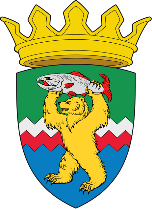 РОССИЙСКАЯ ФЕДЕРАЦИЯКАМЧАТСКИЙ КРАЙЕЛИЗОВСКИЙ МУНИЦИПАЛЬНЫЙ РАЙОНДУМА ЕЛИЗОВСКОГО МУНИЦИПАЛЬНОГО РАЙОНАРЕШЕНИЕ13 октября 2020 г. № 1485	г. Елизово100 сессия О признании утратившими силу отдельных Решений Думы Елизовского муниципального района         Рассмотрев проект Решения Думы Елизовского муниципального района «О признании утратившими силу отдельных Решений Думы Елизовского муниципального района», Дума Елизовского муниципального районаРЕШИЛА:            1. Признать утратившими силу Решения Думы Елизовского муниципального района:         - О составе постоянного комитета Думы Елизовского муниципального района по бюджету, налогам, тарифам и сборам от 04.03.2011 № 19;        - О составе постоянного комитета Думы Елизовского муниципального района по местному самоуправлению, муниципальной собственности, архитектуре и строительству от 04.03.2011 № 20;        - О составе постоянного комитета Думы Елизовского муниципального района по экономике, жилищно-коммунальному хозяйству и предпринимательству от 04.03.2011  № 21;         - О составе постоянного комитета Думы Елизовского муниципального района  по сельскому хозяйству, земельным ресурсам, землеустройству, природопользованию и экологии от 04.03.2011 № 22;       - О составе постоянного комитета Думы Елизовского муниципального района  по социальным вопросам, образованию, здравоохранению защите прав граждан, молодежной политике, туризму, физической культуре и спорту от 04.03.2011 № 23;       - О составе постоянной комиссии Думы Елизовского муниципального района  по рассмотрению поправок в Устав Елизовского муниципального района,  депутатской этике, регламенту и процедурным вопросам от 04.03.2011 № 24;       - Об избрании председателя, заместителей председателя постоянного комитета Думы Елизовского муниципального района по бюджету, налогам, тарифам и сборам от 04.03.2011  №  25;       - Об избрании председателя, заместителей председателя постоянного комитета Думы Елизовского муниципального района по местному самоуправлению, муниципальной собственности, архитектуре и строительству от 04.03.2011  №  26;       - Об избрании председателя, заместителя председателя постоянного комитета Думы Елизовского муниципального района по экономике, жилищно-коммунальному хозяйству и предпринимательству от 04.03.2011   № 27;        - Об избрании председателя, заместителя председателя постоянного комитета Думы Елизовского муниципального района  по сельскому хозяйству, земельным ресурсам, землеустройству, природопользованию и экологии от 04.03.2011  №  28;       - Об избрании председателя, заместителя председателя постоянного комитета Думы Елизовского муниципального района  по социальным вопросам, образованию, здравоохранению, защите прав граждан, молодежной политике, туризму, физической культуре и спорту от         04.03.2011 №  29;       - Об избрании председателя, заместителя председателя постоянной комиссии Думы Елизовского муниципального района  по рассмотрению поправок в Устав Елизовского муниципального района, депутатской этике, регламенту и процедурным вопросам от 04.03.2011 №  30;       - О внесении изменений в состав постоянного комитета Думы Елизовского муниципального района  по социальным вопросам и защите прав граждан, молодежной политике, образованию, здравоохранению, культуре, туризму, физической культуре и спорту от 06.04.2011 № 67;         - О внесении изменений в состав  постоянного комитета   Думы ЕМР по социальным вопросам и  защите прав граждан, молодежной политике, образованию, здравоохранению, культуре, туризму, физической культуре и спорту от 30.08.2011  № 116;            - О внесении изменений в состав  постоянного комитета   Думы ЕМР по экономике, жилищно-коммунальному  хозяйству и предпринимательству от 30.08.2011  № 119;            - Об избрании председателя, заместителя председателя постоянного комитета Думы Елизовского муниципального района по экономике, жилищно-коммунальному хозяйству и предпринимательству от 30.08.2011  № 120;           - О внесении изменений в состав постоянного комитета Думы Елизовского муниципального района  по социальным вопросам и защите прав граждан, молодежной политике, образованию, здравоохранению, культуре, туризму, физической культуре и спорту от 27.12.2011 № 184;             - О внесении изменений в состав постоянного комитета Думы Елизовского муниципального района  по сельскому хозяйству, земельным ресурсам, землеустройству, природопользованию и экологии от 17.02. 2012  №  193;                       - О внесении изменений в состав  постоянного комитета   Думы Елизовского муниципального района  по местному самоуправлению, муниципальной  собственности, архитектуре и строительству от 17.02. 2012  № 195;                - О внесении изменений в состав  постоянного комитета   Думы ЕМР по экономике, жилищно-коммунальному  хозяйству и предпринимательству от 17.02. 2012  № 206;                    - О внесении изменений в состав постоянного комитета Думы Елизовского муниципального района  по социальным вопросам и защите прав граждан, молодежной политике, образованию, здравоохранению, культуре, туризму, физической культуре и спорту от 28.03. 2012 № 227;           - Об избрании председателя постоянного комитета Думы Елизовского муниципального района по экономике, жилищно-коммунальному хозяйству и предпринимательству от 22.11.2012  №  318;                 - О внесении изменений в состав постоянной комиссии Думы Елизовского муниципального района  по рассмотрению поправок в Устав Елизовского муниципального района, депутатской этике, регламенту и процедурным вопросам   от 05.12.2013  № 483;        - О внесении изменений в состав постоянного комитета Думы Елизовского муниципального района  по бюджету, налогам, тарифам и сборам от 05.12.2013  № 487;        - О внесении изменений в состав постоянного комитета Думы Елизовского муниципального района по социальным вопросам и защите прав граждан, молодежной политике, образованию, здравоохранению, культуре, туризму, физической культуре и спорту от 05.12.2013  № 497;        - О внесении изменений в состав постоянного комитета Думы Елизовского муниципального района по сельскому хозяйству, земельным ресурсам, землеустройству, природопользованию и экологии от 05.12.2013  №  499;        - О внесении изменений в составы   постоянных комитетов (комиссий)  Думы Елизовского муниципального района от 10.06.2014 №  579;         - О внесении изменений в состав   постоянной комиссии  Думы Елизовского муниципального района по рассмотрению поправок в Устав Елизовского муниципального района, депутатской этике, регламенту и процедурным вопросам от 26.11.2014  № 641;                - О внесении изменений в состав постоянного комитета Думы Елизовского муниципального района  по бюджету, налогам, тарифам и сборам от 05.11.2015 № 704;          - О внесении изменений в состав постоянного комитета Думы Елизовского муниципального района  по местному самоуправлению, муниципальной собственности, архитектуре и строительству от 26.08.2015        № 724;         - О внесении изменений в состав постоянного комитета Думы Елизовского муниципального района  по бюджету, налогам, тарифам и сборам от 05.11.2015 № 743;     - О внесении изменений в состав постоянного комитета Думы Елизовского муниципального района  поместному самоуправлению, муниципальной собственности, архитектуре и строительству от 05.11.2015 № 744;         - О внесении изменений в состав постоянного комитета Думы Елизовского муниципального района  по экономике, жилищно-коммунальному хозяйству и предпринимательству от 05.11.2015 № 745;          - О внесении изменений в состав постоянного комитета Думы Елизовского муниципального района  по сельскому хозяйству, земельным  ресурсам, землеустройству, природопользованию и экологии от 05.11.2015  №   746         - О внесении изменений в состав постоянного комитета Думы Елизовского муниципального района  по социальным вопросам и защите прав граждан, молодежной политике, образованию, здравоохранению, культуре, туризму, физической культуре и спорту  от 05.11.2015 № 747;         - О внесении изменений в состав постоянной комиссии Думы Елизовского муниципального района  по рассмотрению поправок в Устав Елизовского муниципального района, депутатской этике, регламенту и процедурным вопросами  от 05.11.2015  № 748;         - Об избрании председателя, заместителя председателя постоянного комитета Думы Елизовского муниципального района  по местному самоуправлению, муниципальной собственности, архитектуре и строительству  от  05.11.2015  №  750;        - Об избрании председателя, заместителя председателя постоянного комитета Думы Елизовского муниципального района  по экономике, жилищно-коммунальному хозяйству и предпринимательству от 05.11.2015  №  751;         - Об избрании председателя, заместителя председателя постоянного комитета Думы Елизовского муниципального района  по сельскому хозяйству, земельным  ресурсам, землеустройству, природопользованию и экологии  от 05.11.2015 № 752;        - Об избрании председателя, заместителя председателя постоянной комиссии Думы Елизовского муниципального района  по рассмотрению поправок в Устав Елизовского муниципального района, депутатской этике, регламенту и процедурным вопросами от 05.11.2015 № 753;       - О внесении изменений в состав постоянного комитета Думы Елизовского муниципального района по экономике, жилищно-коммунальному хозяйству, землеустройству, природопользованию и экологии от 16.03.2016 № 844;      - О внесении изменений в состав постоянного комитета Думы Елизовского муниципального района по местному самоуправлению, муниципальной собственности, архитектуре и строительству16.03.2016 № 845;        - О внесении изменений в состав постоянного комитета Думы Елизовского муниципального района по бюджету, налогам, тарифам и сборам от 09.11.2016 № 920;	       - О внесении изменений в состав постоянного комитета Думы Елизовского муниципального района по местному самоуправлению, муниципальной собственности, архитектуре и строительству от 09.11.2016  № 921;        - О внесении изменений в состав постоянного комитета Думы Елизовского муниципального района по социальным вопросам и защите прав граждан, молодежной политике, образованию, здравоохранению, культуре, туризму, физической культуре и спорту от 09.11.2016 № 928;         - Об избрании председателя, заместителя председателя, члена постоянного комитета Думы Елизовского муниципального района  по сельскому хозяйству, земельным  ресурсам, землеустройству, природопользованию и экологии 03.07.2019 № 1306;         - О внесении изменений в состав постоянного комитета Думы Елизовского муниципального района  по экономике, жилищно-коммунальному хозяйству и предпринимательству от 03.07.2019 № 1309;         - О внесении изменений в состав постоянного комитета Думы Елизовского муниципального района по бюджету, налогам, тарифам и сборам от 08.10.2019 №  1338;        - О внесении изменений в состав постоянных комитетов Думы Елизовского муниципального района и об избрании председателя, заместителя председателя постоянного комитета Думы Елизовского муниципального района по местному самоуправлению, муниципальной собственности, архитектуре и строительству от 26.02.2020 №  1406.2. Настоящее Решение вступает в силу с момента его принятия. Председатель Думы Елизовского муниципального района			        А.А. Шергальдин